هو الابهی - ايّها المنجذب بنفحات اللّه قد نفخ فی الصّور…حضرت عبدالبهاءاصلی فارسی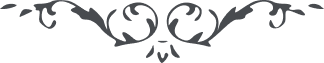 ٥٣٥ هو الابهی ايّها المنجذب بنفحات اللّه قد نفخ فی الصّور و نقر فی النّاقور و الارض زلزلت و الشّمس کوّرت و النّجوم انطمست و البحور سجّرت و الجبال نسفت و السّمآء انفطرت و اتت بدخان مبين و غشی النّاس هذا عذاب اليم و فاز المقرّبون و غاظ المجرمون فاصحاب اليمين تهلّلت وجوههم و طارت نفوسهم و انجذبت قلوبهم و ابتسمت ثغورهم و استبشرت ارواحهم و قالوا انّ هو هذا لَفوز العظيم فی جنّة النّعيم و امّا اصحاب الشّمال فاقشعرّت جلودهم و اغبرّت وجوههم و شعثت شعورهم و عميت عيونهم و اشمئزّت نفوسهم و قالوا انّ هذا هو العذاب اليم فی اسفل الجحيم اذاً اشکر اللّه بما جعلک من اصحاب اليمين و حشرک فی زمرة المقرّبين و سقاک من المآء المعين و هداک الی النّور المبين و جعلک آية الرّحمه للعالمين و عليک التّحيّة و الثّنآء. ع ع 